ГПОУ ЯО Великосельский аграрный колледжУЧЕБНО-ПРАКТИЧЕСКОЕ ПОСОБИЕ ПО ВЫПОЛНЕНИЮ ЗАДАНИЙ ДЛЯ ВНЕАУДИТОРНОЙ САМОСТОЯТЕЛЬНОЙ РАБОТЫПо МДК 01.01. Методики проведения зоогигиенических, профилактических и ветеринарно-санитарных мероприятий.Тема 2.7 Методики эпизоотологического обследования хозяйства и противоэпизоотических профилактических мероприятийТема 2.8. Инфекционные болезни и методики их профилактикидля студентов 2 - 3 курсовспециальность 36.02.01 Ветеринария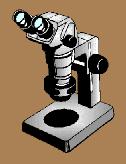 Великое, 2016Тема 2.7 Методики эпизоотологического обследования хозяйства и противоэпизоотических профилактических мероприятий УЧЕНИЕ ОБ ИНФЕКЦИИЗадание 1.  Ответьте на вопросы теста:Состояние зараженности, при котором возникает эволюционно сложившийся комплекс биологических процессов взаимодействия макроорганизма и патогенных микробов называется:инфекцией; симбиозом;комменсализмом;мутуализмом.способность паразитировать в отдельных органах и тканях называется:тканевый тропизм;специфичность;вирулентность;токсигенность.Способность патогенных микробов вызывать определенную болезнь называется:инфекцией; симбиозом;комменсализмом;мутуализмом.Способность продуцировать ядовитые вещества – токсиныназывается:инфекцией; симбиозом;комменсализмом;мутуализмом.Вещества, подавляющие фагоцитоз и бактериолизис называются:эндотоксины;экзотоксины;агрессины;ферменты.Задание 2. Заполните таблицу:Значение состояния организма животного и влияние внешних факторов на возникновение и развитие инфекции.Задание 3.Заполните таблицу:Виды инфекции.УЧЕНИЕ ОБ ЭПИЗООТИЧЕСКОМ ПРОЦЕССЕЗадание 1. Ответьте на вопросы теста:Самая низкая степень интенсивности эпизоотического процесса называется:энзоотия;спорадическая заболеваемость;панзоотия.Участки, на которых нет источников возбудителя, но сохранились инфицированные объекты неживой природы, называют:стационарными очагами;инфицированными территориями;природными очагами.Явление, когда наблюдаются подъемы и споры интенсивности эпизоотического процесса, повторяющиеся с интервалом в несколько лет, называются:периодичностью;сезонностью;интенсивностью.Смена определенных стадий эпизоотического процесса, называется:миграцией;стадийностью;периодичностью.Закономерности возникновения и распространения инфекционных болезней в связи с природно - географическими и экономическими условиями изучает:географическая эпизоотия;общая эпизоотология;частная эпизоотология.ПРОТИВОЭПИЗООТИЧЕСКИЕ МЕРОПРИЯТИЯ, ТЕРАПИЯ ИНФЕКЦИОННЫХ БОЛЕЗНЕЙЗадание 1. Заполните таблицу.ДЕЗИНФЕКЦИЯ, ДЕЗИНСЕКЦИЯ, ДЕРАТИЗАЦИЯЗадание 1. Ответьте на вопросы викторины:Что означает термин «Дезинфекция»?Каким требованиям должны отвечать дезинфицирующие средства?В чем заключена сущность действия дезинфицирующих средств?Какие средства относятся к химическим средствам дезинфекции?Какие средства относятся к физическим средствам дезинфекции?Какие средства относятся к биологическим средствам дезинфекции?Какое действие оказывают ультразвук на микробную клетку?Какие бывают аппараты для проведения дезинфекции?Какие вы знаете способы применения дезинфицирующих растворов?В какой последовательности проводится дезинфекция в животноводческих помещениях?Что используют для дезинфекции мест стоянок?Каким образом проводят дезинфекцию мест стоянок животных?Какие препараты применяют для дезинфекции сточных вод?Каким образом проводится дезинфекция навоза?Какие правила безопасности необходимо соблюдать при проведении дезинфекции?Что такое дезинсекция?Что применяют для истребления слепней, комаров, мокрецов, мух, клещей.Какие виды дератизации вы знаете? Что относится к профилактическим мерам?Что относится к истребительным мерам?ТЕСТОВЫЕ ЗАДАНИЯпо теме 2.7 Методики эпизоотологического обследования хозяйства и противоэпизоотических профилактических мероприятийНормальные обитатели кишечника относятся по форме сожительства к …симбиозу;комменсализму;паразитизму;мутуализму.Способность паразитировать в организме многих видов млекопитающих называется:специфичность;тканевый тропизм;инвазивность;вирулентность.Способность микроорганизмов вызывать определенную болезнь называется:специфичность;тканевый тропизм;инвазивность;вирулентность.За единицу измерения вирулентности принята:безусловно смертельная доза;доза минимальная летальная;средняя летальная доза;доза, не вызывающая гибель лабораторных животных.Токсигенность – это способность микроорганизмов:продуцировать ферменты;продуцировать токсины;обеззараживать объекты;вызывать заболевание.Агрессины – это вещества:подавляющие фагоцитоз и бактериолизис;вызывающие выработку антител;ядовитые для организма животных;продукты обмена.Недостаток минеральных веществ вызывает:понижение активности фагоцитов, развитие лейкопении, ослабление барьерных функций слизистых оболочек верхних дыхательных путей;ослабляется барьерная функция кожи, слизистых оболочек, снижается бактерицидность крови, общая активизируется условно-патогенная кишечная микрофлора, повышается проницаемость стенки кишечника для микробов;нарушение водного обмена, процессов пищеварения, затрудняется обеззараживание ядовитых веществ.При гиповитаминозах:понижение активности фагоцитов, развитие лейкопении, ослабление барьерных функций слизистых оболочек верхних дыхательных путей;ослабляется барьерная функция кожи, слизистых оболочек, снижается бактерицидность крови, общая иммунобиологическая реактивность;активизируется условно-патогенная кишечная микрофлора, повышается проницаемость стенки кишечника для микробов;нарушение водного обмена, процессов пищеварения, затрудняется обеззараживание ядовитых веществ.Охлаждение ведет к:понижение активности фагоцитов, развитие лейкопении, ослабление барьерных функций слизистых оболочек верхних дыхательных путей;ослабляется барьерная функция кожи, слизистых оболочек, снижается бактерицидность крови, общая иммунобиологическая реактивность;активизируется условно-патогенная кишечная микрофлора, повышается проницаемость стенки кишечника для микробов;нарушение водного обмена, процессов пищеварения, затрудняется обеззараживание ядовитых веществ. В случаях перегревания…понижение активности фагоцитов, развитие лейкопении, ослабление барьерных функций слизистых оболочек верхних дыхательных путей;ослабляется барьерная функция кожи, слизистых оболочек, снижается бактерицидность крови, общая иммунобиологическая реактивность;активизируется условно-патогенная кишечная микрофлора, повышается проницаемость стенки кишечника для микробов;нарушение водного обмена, процессов пищеварения, затрудняется обеззараживание ядовитых веществ. Место проникновения в организм животного называется:воротами инфекции;место локализации;место паразитирования;некротический очаг. Нахождение и размножение возбудителя только в кровеносной и лимфатической системах называется:пиемией;септикопиемией;септицемией;виремией. Усиление патогенности одного вида микроба под влиянием другого называют:синергизм;микробоносительство;антагонизм;комуниканизм. Инкубационный период это:период от момента попадания микроорганизма в организм животного до появления первых клинических признаков;период проявления наиболее характерных клинических признаков;период, при котором клинические признаки не выражены, но животные являются бактерионосителями;период, при котором организм обладает наибольшей резистентностью.Расположите в определенном порядке периоды инфекционной болезни: продромальный период, период угасания болезни, период клинического выздоровления, период полного развития болезни:продромальный период, период клинического выздоровления, период полного развития болезни, период угасания болезни;период угасания болезни, продромальный период, период клинического выздоровления, период полного развития болезни;продромальный период, период полного развития болезни, период угасания болезни, период полного клинического выздоровления;период полного клинического выздоровления, продромальный период, период угасания болезни, период полного развития болезни.Явление, когда патогенные микробы, неоднократно проникающие в организм животного в малых дозах, вызывают иммунобиологические реакции, выработку специфических антител, но сами при этом погибают, называют:реинфекцией;рецидивом;латентной инфекцией;иммунизирующей инфекцией.   Липиды и сложные углеводы, не вызывающие образования антител, но способные вступать в реакцию с ними называют:полноценными белками;гаптенами;антигенами;антителами. О содержании антител судят по:титру сыворотки;результатом бактериологического исследования;вирусологическому исследованию;микроскопическому исследованию. Методы обнаружения антител в сыворотке крови, называют:серологическая реакция;бактериологическое исследование;вирусологическая диагностика;реакцией агглютинацией. Группу антител, способную при взаимодействии со специфическими растворимыми антигенами вызвать образование осадка, называют:преципитатом;преципитином;преципитигногеном;лизином. К вирусным заболеваниям относят:бешенство, листериоз;чума КРС, рожа свиней;пастереллез, оспа;чума плотоядных, оспа.Третьим звеном эпизоотической цепи являются:источник инфекции;пути передачи;факторы передачи;восприимчивые животные.Средняя степень интенсивности эпизоотического процесса является:панзоотия;энзоотия;эпизоотия;спорадическая заболеваемость.Очаг, в котором постоянно имеются условия для возникновения инфекционной болезни называют:природным;постоянным;стационарным;затухшим.Колебания интенсивности эпизоотического процесса через значительные промежутки времени, исчисляемые годами, называют:1) природным;2) постоянным;3) стационарным;4) циклическими.Самая низкая степень интенсивности эпизоотического процесса называется:энзоотия;спорадическая заболеваемость;панзоотия;эпизоотия.Участки, на которых нет источников возбудителя, но сохранились инфицированные объекты неживой природы, называют:стационарными очагами;инфицированными территориями;природными очагами;цикличными зонами.Явление, когда наблюдаются подъемы и спады интенсивности эпизоотического процесса, повторяющиеся с интервалом в несколько лет, называются:периодичностью;стадийностью;интенсивностью;очаговостью.Смена определенных стадий эпизоотического процесса, называется:миграцией;стадийностью;периодичностью;энзоотичностью.Закономерности возникновения и распространения инфекционных болезней в связи с природно-географическими и экономическими условиями изучает:географическая эпизоотия;общая эпизоотия;частная эпизоотия;микробиология.При задержке микробов в лимфатических узлах, контролирующих определенную область, инфекцию называют:очаговой;регионарной;лимфогенной;эндогенной.Инфекцию, которую воспроизводят путем введения патологического материала или культуры возбудителя называют:эндогенной;искусственной;естественной;спонтанной.За инкубационным периодом следует:продромальный период;период выздоровления;период развития болезни;период клинических признаков. Длительность острого течения болезни:от одного до нескольких часов;от одного до нескольких дней;несколько недель;от одного до 2 месяцев. Если типичное развитие болезни внезапно приостанавливается (обрывается) и     наступает выздоровление, течение болезни называют:типичным;атипичным;абортивным;скрытым.Тема 2.8. Инфекционные болезни и методики их профилактики СИБИРСКАЯ ЯЗВАЗадание 1. Заполните таблицу:АНАЭРОБНЫЕ ИНФЕКЦИИЗадание 1.Заполните таблицу:ПАСТЕРЕЛЛЕЗЫ, БОЛЕЗНИ, ВЫЗЫВАЕМЫЕ СТАФИЛОКОККАМИ, СТРЕПТОКОККАМИ И ГНОЕРОДНЫМИ МИКРООРГАНИЗМАМИЗадание 1.Ответьте на вопросы теста:Возбудитель пастереллеза: вирус;бактерия;риккетсия.Эпизоотологические данные:наиболее восприимчивые взрослые животные. У молодняка заболевание встречается в виде эпизоотических вспышек. Среди взрослых животных заболевание чаще встречается у волков, собак, корсаков, песцов, шакалов, лисиц. Возбудитель выделяется из организма с мочой, калом, слюной; эпизоотические вспышки чаще бывают у свиней и крупного рогатого скота, среди птиц – у кур, гусей и уток.  Наиболее восприимчив молодняк. Установлено длительное микробоносительство с локализацией бактерий на слизистых оболочках верхних дыхательных путей. Возбудитель инфекции в благополучные хозяйства чаще заносится с переболевшими животными, с кормами, особенно с боенским отходами, дикой птицей, транспортными средствами, тарой;наиболее восприимчивы крупный рогатый скот, лошади, собаки, кошки. Свиньи, овцы, козы болеют редко. Переносчиками возбудителя могут быть эктопаразиты. Заражение происходит при контакте больных и здоровых животных в помещениях, на пастбищах, при транспортировке. Случаи заболевания встречаются в течении круглого года, но наиболее часто - осенью и зимой.Инкубационный период при остром течении:2 – 3 недели;2 – 3 дня;несколько часов.Патологоанатомические изменения:При хроническом течении изменения в кишечнике и печени не постоянны. Чаще устанавливают поражения органов дыхания – фибринозное поражение воздухоносных мешков, фибринозную, и иногда крупозно – геморрагическую пневмонию. Фибринозный плеврит, перикардит, наличие фибринозного экссудата на слизистых оболочках носа, трахеи и бронхов;труп вздут, быстро разлагается, из носа и рта вытекает пенистая жидкость. В брюшной полости геморрагический экссудат, кишечник обычно пуст, но вздут газами. Слизистая оболочка тонкого отдела кишечника геморрагически воспалена. Печень несколько увеличена, перерождена. Селезенка без изменений. Характерно размягчения почек, особенно у ягнят: ткань почек превращается в кашицеобразную массу. Легкие отечны и гиперемированы, сердце дряблое, с кровоизлияниями;            При осмотре трупов устанавливают цианоз кожи ушей, пяточка, нижней части живота, хвоста, конечностей, а при вскрытии – отек подкожной клетчатки головы, живота, конечностей. Однако отечность тканей выражена не всегда. Слизистая оболочка тонких кишок местами набухшая, гиперемирована. Постоянны изменения желудка, особенно его кардиальной части – отек подслизистой, в результате чего стенка желудка сильно утолщена.Лечение:применяют противомикробную сыворотку и антибиотики;делают широкий надрез тканей и проводят туалет раны;лечение не эффективно.ТУБЕРКУЛЕЗОтветьте на вопросы викторины.Что такое туберкулез?Кем и когда был открыт возбудитель туберкулеза?Что такое первичный комплекс, неполный первичный комплекс и полный первичный комплекс?Что находится в центре туберкула?Милиарный туберкулез – это…?Жемчужница – это …?Генерализованная форма туберкулеза – это…?Кто чаще заражается туберкулезом через молоко и обрат? Какой кашель развивается в более поздний период болезни?Как называется диагностический препарат для прижизненной диагностики на туберкулез?Какова доза туберкулина для внутрикожного введения?Чем, согласно положению, можно обрабатывать место инъекции?Сколько раз в год исследуют крупный рогатый скот в племенных хозяйствах?Как называется вакцина для специфической профилактики у норок?Сколько дней должно продолжаться профилактическое карантинирование при ввозе животных из других хозяйств?Как поступают, если при внутрикожной диагностике на туберкулез выявлено более 10 реагирующих голов?Когда диагноз считают установленным?Что необходимо проводить для своевременного выявления заболевания?Как поступают с молоком от положительно реагирующих коров?Как поступают с молодняком от положительно реагирующих матерей?БРУЦЕЛЛЕЗЗадание 1. Заполните таблицу: ЛЕПТОСПИРОЗЗадание 1.Ответьте на вопросы теста:Лептоспиры – слабо преломляют свет и поэтому их рассматривают в «темном поле» микроскопа; хорошо окрашиваются по Грамму;окрашивается всеми анилиновыми красками.К лептоспирозу восприимчивы:все виды домашних и диких животных и птицы;жвачные животные;молодняк сельскохозяйственных животных.Инкубационный период при лептоспирозе:от 3 до 4 недель;от 2 до 20 дней;от 5 до 7 дней.У свиней острое течение регистрируют чаще…у более старшего возраста;у поросят – сосунов;у поросят – отъемышей.При вскрытии чаще отмечают:желтушность всех тканей и кровоизлияния в подкожной клетчатке, на серозных и слизистых оболочках кишечника, в легких, сердце, почках и селезенке;мышцы темно – красного, черно – красного и светло – желтого цвета, с неприятным запахом, легко разрываются. Межмышечная соединительная ткань может быть пронизана кровоизлияниями;мышцы имеют вид вареного мяса и пронизаны кровоизлияниями.  САЛЬМОНЕЛЛЕЗЗадание 1.Заполните таблицу:Задание 2. Ответьте на вопросы теста: 1. Возбудитель:вирус;бактерия;стрептококк.2. Эпизоотологические данные:чаще болеют хорошо развитые и упитанные поросята в первый период после отъема;болеют поросята с 2-3 месячного возраста, наиболее восприимчивы ягнята и телята первых дней жизни. Заражаются чаще аэрогенным, реже алиментарным путем;восприимчивы животные всех возрастов, но у взрослых обычно бессимптомное течение. Заражение происходит воздушно-капельным путем или алиментарно.Клинические признаки:инкубационный период 6-10 часов. Температура до 40,4-40...50С, которая через 6-8 часов снижается до нормы. Развиваются отеки, поражается нервная система.  Большинство погибают через 3-18 часов;инкубационный период 3-7 дней. Болезнь протекает сверхостро, остро и хронически. Острое течение чаще бывает у поросят 1-4 мес. и проявляется септицемией;инкубационный период от нескольких часов до нескольких суток. Температура тела кратковременно повышается на 1-1,50С, пульс, дыхание, затем развивается понос, испражнения водянистые, серо-белого цвета, с пузырьками газа, неприятного запаха, нередко с примесью крови и сгустков не переваренного молока.4.   Патологоанатомические изменения: Трупы истощены, хвост, бедра, кожа вокруг анального отверстия выпачканы жидкими каловыми массами, слизистые оболочки бледные, кровоизлияния под эпикардом и на эпикарде;Цианоз кожи ушей, пяточка, нижней части живота, при вскрытии отек подкожной клетчатки головы, живота, конечностей. Лимфатические узлы брыжейки увеличены, набухшие, с мозаичным рисунком. Печень неравномерно окрашена;Геморрагический диатез, селезенка величина в 1,5-2 раза, легкие отечны, бронхиальные и средостенные лимфатические узлы увеличены, печень увеличена, с желтоватым оттенком, на разрезе суховата. Под капсулой почек и на слизистой оболочке мочевого пузыря – точечные кровоизлияния.5. Лечение и меры борьбы:применяют специфическую гипериммунную сыворотку и     антибиотики, симптоматическое лечение. Больных изолируют и лечить;Сульфаниламиды, фуразолидон, полноценное кормление, создать нормальные зоогигиенические условия содержания, ранняя, минеральная   и витаминная подкормка, ацидофильные препараты АБК и ПАБК;Антибиотики пролонгированного действия, профилактическая вакцинаЛИСТЕРИОЗ1. Ответьте на вопросы теста:1.Возбудитель листериоза:образует споры;образует капсулы;не образует спор и капсул.2. Главную опасность возбудитель представляет для:овец;крупного рогатого скота;лошадей.3. Инкубационный период:5 –10 дней;7-30 дней;2-3 недели.4. У крупного рогатого скота поражается:нервная и половая система;пищеварительная система;дыхательная система.5. Патологоанатомические изменения: при гистологическом исследовании отмечают: менингоэнцефалит;атрофию нервных клеток;гиперплазия нервных волокон.6. С лечебной целью применяют:хлортетрациклин, ампициллин;пенициллин, бициллин;стрептомицин, тетрациклин.РИИКЕТСИОЗЫ, ВЕЗИКУЛЯРНЫЙ СТОМАТИТ, ЛИХОРАДКА ДОЛИНЫ РИФТЗадание 1.Заполните таблицу:ТЕМА: БЕШЕНСТВОЗадание 1.Заполните таблицу: БОЛЕЗНЬ АУЕСКИЗадание 1.Заполните таблицу: ЯЩУРЗадание 1.Заполните таблицу: ОСПАЗадание 1.Заполните таблицу:АКТИНОМИКОЗ И АТКИНОБАЦИЛЛЕЗЗадание 1.Заполните таблицу:МИКОЗЫ И МИКОТОКСИКОЗЫЗадание 1.Заполните таблицу:БОЛЕЗНИ МОЛОДНЯКАОтветьте на вопросы теста: Возбудитель: вирус;бактерия;стрептококк.2. Эпизоотологические данные:чаще болеют хорошо развитые и упитанные поросята в первый период после отъема. Болезнь может быть занесена переболевшими животными;болеют поросята с 2-3 месячного возраста, наиболее восприимчивы ягнята и телята первых дней жизни. Заражаются чаще аэрогенным, реже алиментарным путем;восприимчивы животные всех возрастов, но у взрослых обычно бессимптомное течение. Заражение происходит воздушно-капельным путем или алиментарно.  Клинические признаки:инкубационный период 6-10 часов. Температура до 40,4-40,50С, которая через 6-8 часов снижается до нормы. Развиваются отеки, поражается нервная система. Нарушается координация движений, возникают порезы и параличи конечностей. Большинство погибают через 3-18 часов; инкубационный период 3-7 дней. Болезнь протекает сверхостро, остро и хронически. Острое течение чаще бывает у поросят 1-4 мес. и проявляется септицемией, поражением желудочно-кишечного тракта, легких и суставов;инкубационный период от нескольких часов до нескольких суток. Температура тела кратковременно повышается на 1-1,50С, пульс, дыхание, затем развивается понос, испражнения водянистые, серо-белого цвета, с пузырьками газа, неприятного запаха, нередко с примесью крови и сгустков не переваренного молока.Патологоанатомические изменения: трупы истощены, хвост, бедра, кожа вокруг анального отверстия выпачканы жидкими каловыми масса оболочки бледные, кровоизлияния под эпикардом и на эпикарде;цианоз кожи ушей, пяточка, нижней части живота, при вскрытии отек подкожной клетчатки головы, живота, конечностей. Лимфатические узлы брыжейки увеличены, набухшие, с мозаичным рисунком. Печень неравномерно окрашена;геморрагический диатез, селезенка величина в 1,5-2 раза, легкие отечны, бронхиальные средостенные лимфатические узлы увеличены, перечень увеличена, с желтоватым оттенком, на разрезе суховата. Под капсулой почек и на слизистой оболочке мочевого пузыря – точечные кровоизлияния. Лечение и меры борьбы:применяют специфическую гипериммунную сыворотку и антибиотики, симптоматическое лечение. Больных изолируют и лечить;сульфаниламиды, фуразолидон, полноценное кормление, создать нормальные зоогигиенические условия содержания, ранняя минеральная   и витаминная подкормка, ацидофильные препараты АБК и ПАБК;антибиотики пролонгированного действия, профилактическая вакцинация.БОЛЕЗНИ ЖВАЧНЫХЗадание 1. Терминологический диктант. Вставьте вместо пропусков правильные определенияСлучаи брадзота могут возникать в любое время года, но чаще…Для брадзота характерно…течение.Смерть при брадзоте наступает через…Внешне труп при брадзоте…В неблагополучных хозяйствах вакцинируют при брадзоте…Возбудитель инфекционной энтеротоксемии овец…Смерть при инфекционной энтеротоксемии наступает от …Хроническое течение болезни может принять при инфекционной энтеротоксемии животных…При инфекционной энтеротоксемии необходимо исключить…При инфекционной энтеротоксемии ограничение с хозяйства снимают через…Задание 2. Эмфизематозный карбункул.Ответьте на вопросы теста:1. Возбудитель:бактерия;бацилла;несколько видов бактерий.2. Эпизоотологические данные: Болеют животные всех видов и возрастов. Болезнь встречается чаще летом;Болеют молодые животные крупного рогатого скота. Болезнь пастбищная;Болеют животные всех возрастов в любое время года. Болезнь связана с ранением, носят спорадический характер.3. Клинические признаки:Высокая температура, учащенный пульс, дыхание, атония рубца. Течение острое. Опухоль встречается в местах хорошо развитой мускулатурой, холодная, безболезненная, с омертвевшей кожей, при пальпации крепитирует;Лихорадка, учащение пульса, дыхания, атония преджелудков, вздутие. Течение острое. Опухоль встречается в любом участке тела животного, вначале безболезненная, не крепитирует при пальпации;Течение острое, лихорадка, учащение пульса, дыхания. Опухоль около ран или половых органов, крепитирует.4. Патологоанатомические изменения:В местах опухоли подкожная клетчатка отечна с пузырьками газа, издает гнилостный запах. Мышцы увлажнены, светло-красные. Селезенка слегка величина, кровь свернувшаяся;Труп вздут. Из естественных отверстий вытекает кровянистая жидкость. В месте опухоли мышца суховата, черно-красная, с пузырьками газа. Запах прогоркшего масла. В печени и почках некротические очажки с пузырьками газами, селезенка слегка увеличена, кровь свернувшаяся;Труп вздут. Окоченение слабо выражено. Из естественных отверстий вытекает кровянистая жидкость. Кровь не свернувшаяся. Селезенка увеличена сильно. Пульпа кашицеобразная. Везде кровоизлияния.5. Лечение и меры борьбы:Лечение не эффективно. Вакцинация через 5-6 месяцев. Дезинфекция;Лечение: гипериммунная сыворотка, антибиотики, ежегодная вакцинация. Дезинфекция;Лечение: широкие разрезы, промывание 2% раствором перекиси водорода и марганцовокислым калием. Внутривенно: сульфаниламиды. Асептика и антисептика.БОЛЕЗНИ СВИНЕЙЗадание 1.Заполните таблицу: БОЛЕЗНИ ЛОШАДЕЙЗадание 1.Заполните таблицу:БОЛЕЗНИ ПТИЦЗадание 1.Заполните таблицу:БОЛЕЗНИ МЕЛКИХ ЖИВОТНЫХ, ПЧЕЛ И РЫБЗадание 1.Заполните таблицу:КОМПЕТЕНТНОСТНО-ОРИЕНТИРОВАННЫЕ ЗАДАНИЯ по теме 2.8. Инфекционные болезни и методики их профилактикиЗадача №1.На небольшой ферме (60 коров и 47 телят), принадлежащих фермеру, находящейся на территории заповедника, в августе заболели 3 теленка и корова с явлениями извращенного аппетита, и беспокойства. 	У коровы прекратилась жвачка и она сорвалась с цепи и убежала в лес. У телят отмечали слюнотечение, отказ от приема корма залеживание, которое было определено как парез при исследовании его врачом. Телята погибли через неделю после начала болезни. Вскрытие не проводилось, но у одного теленка были замечены повреждения кожи в области путового сустава.ВОПРОСЫ: Какие болезни вирусной природы можно предположить в этом случае?Какое исследование и какого материала необходимо было провести?Какие цели исследования?Какие задачи будут поставлены при лабораторном исследовании материла?Какие методы исследования могут подтвердить предположительный диагноз?Задача №2.В хозяйстве имеется 93 головы свиньи, привитые против рожи и чумы в начале декабря настоящего года. Животным скармливают пищевые отходы кухонь без повторной термической обработки. 25 числа этого же месяца среди взрослого поголовья в 2-х станках по 13 животных в каждом при клиническом осмотре отмечена вялость, вынужденное лежачее положение, отказ от корма. На 2-ой день такие же признаки отмечались у свиней в различных частях свинарника. К концу 2-го и 3-его дня появились выделения из глаз вначале прозрачные, а по мере развития болезни – гнойные. Температура тела повышена. Свиньи встают с визгом, задние конечности раздвинуты в стороны. Лечение антибиотиками и сыворотками оказалось неэффективно. Пало 6 свиней, 2 – вынужденно убиты. 	На вскрытии одного животного отмечали увеличение, кровенаполнение заглоточных лимфатических узлов. Почки бледные с точечными кровоизлияниями.ВОПРОСЫ:Напишите сопроводительную на патматериал для диагностического исследования.В лаборатории при поступлении патматериала какие цели ставит врач перед исследованием?Какие методы будут применяться для решения поставленных задач?Задача №3.В хозяйстве имеется около 50 тысяч птиц, содержащихся в 3-х птичниках: 2-х - с одноярусным и одном с 3-х ярусным расположением клеток для взрослых несушек. Птица до 20-дневного возраста привита против чумы и болезни Марека. По истечении года птица не прививалась. Возвратная тара из-под яйца и птицы дезинфекции не подвергалась. В одном из птичников заболела птица с явлениями расклева, слабости, сужения глазной щели. Из глаз наблюдаются клейкие выделения. В течение 7 – 10 дней такие же явления появились во втором птичнике. У отдельных особей отмечали понос с жидкими фекалиями. Яйценоскость упала до 50%, у отдельной птицы – яйца без скорлупы. Вскрытие показало резкое увеличение селезенки с белыми сало видными пятнами на поверхности ее печени. По мере развития болезни у вскрытой птицы кроме выше упомянутых изменений отмечались утолщения нервных стволов.ВОПРОСЫ:Какие болезни вирусной природы можно предположить в этом случае?Какое исследование и какого материала необходимо провести?  Какие цели исследования?Какие задачи будут поставлены при лабораторном исследовании материала?Какие методы исследования могут подтвердить предположительный диагноз?Задача №4.В птицеводческом хозяйстве в 2-х птичниках с одноярусным клеточным содержанием содержится 29 тысяч птиц. Корма завозятся из разных комбикормовых заводов. В птичниках очень много голубей. В начале августа в одном из птичников заболела птица. Она стала вялая, с взъерошенными перьями. На 40% уменьшилась яйценоскость. На конечностях вначале появились незначительные трещинки. С прогрессированием заболевания птица стала хромать, появились припухлости и посинение сережек и гребешков. На бесперьевых участках в области трещин появился экссудат, засыхающий в чешуйки. Значительный отход птицы.ВОПРОСЫ:Напишите сопроводительную на патматериал для диагностического исследования.В лаборатории при поступлении материала какие цели ставит врач перед исследованием?   Какие методы будут применяться для решения поставленных задач?Какие вирусные болезни можно предположить в данной ситуации?Задача №5.В хозяйстве имеется 34700 птиц, размещенных в 3-х птичниках. В одном их них птица содержится напольно, в других -  яйценоская птица находится в клетках одного яруса. Кормление комбикормом, получаемых на разных заводах и других птицефабриках. Взрослая птица не привита. Вакцинировалось поголовье ранее против болезни Марека, инфекционного ларинготрахеита птиц, ньюкаслской болезни в возрасте до 30 дней.Одновременно в 2-х птичниках резко упала яйценоскость до 3040%. Отмечалась вялость и отход птицы. Она издает каркающие звуки, из носовых отверстий выделяется слизь. В течение месяца погибло 670 птиц, вынужденно убито 1500.Бронхи и трахея заполнены устой творожистой массой, у некоторых в легких признаки воспаления.ВОПРОСЫ:Напишите сопроводительную на патматериал для диагностического исследования.В лаборатории при поступлении материала какие цели ставит врач перед исследованием?   Какие методы будут применяться для решения поставленных задач?Какие вирусные болезни можно предположить в данной ситуации?Задача № 6В хозяйстве имеется 550 голов крупного рогатого скота. Из них 220 дойного, 150 – старше года, остальные до года. Телята привиты против сибирской язвы, сальмонеллеза и колибактериоза.	В телятнике, где содержатся 70 телят от 3-х до 6-ти месяцев, появились 7 телят, отказывающихся от молока и обрата. У отдельных отмечался понос с выделением из ноздрей катарального экссудата, постепенно переходящего в гнойный. Болезнь прогрессировала в сторону поражения дыхательной системы. Появился звонкий, длительный кашель. При аускультации слышны хрипы. Температура тела повышена до субфебрильных величин. Лечение поводилось сыворотками, антибиотиками и другими симптоматическими средствами и оказалось наиболее эффективным.	На 3-й день болезни один теленок погиб. При патологоанатомическом вскрытии отмечено резкое изменение слизистой оболочки верхних дыхательных путей с кровянистой пеной в бронхах и трахее. Легкие кровенаполнены с участками уплотнения. 	В течение 20 дней переболел почти весь молодняк этой группы и заболели другие телята. Этому способствовала скученность. За 1 месяц пало 4 животных и вынуждено убито – 6. ВОПРОСЫ:Напишите сопроводительную на патматериал для диагностического исследования.В лаборатории при поступлении материала какие цели ставит врач перед исследованием?   Какие методы будут применяться для решения поставленных задач?Какие вирусные болезни можно предположить в данной ситуации?Задача №7	На конном заводе при постановке на зимнее содержание жеребят в возрасте 2-3 лет в конюшню появилось заболевание, протекающее с картиной поражения верхних дыхательных путей. Серозный ринит, кашель. Болезнь быстро распространялась на всю группу жеребят. Подъем температуры был незначительным в течение 2-3-х дней. Больные жеребята в течение 4-6 дней выздоравливали. Вскоре заболевание обнаруживалось среди кобыл. Одна кобыла на 7-ом месяце жеребости абортировала, до этого у нее отмечалось поражение органов дыхания, повышенная температура.ВОПРОСЫ:Какие болезни вирусной этиологии можно предположить в этом случае?В лаборатории при поступлении материала какие цели ставит врач перед исследованием?   Какие методы будут применяться для решения поставленных задач?Какие вирусные болезни можно предположить в данной ситуации?Задача №8	В крупном хозяйстве, находящемся в благополучном по инфекциям местности и имеющем 3 фермы крупного рогатого скота, 2-свинотоварные, 1- овцетоварную и 18 рабочих лошадей для обслуживания кормления всех видов животных, осенью заболели свиньи с явлениями хромоты.  В течение 2-х недель из 12 тысяч свиней заболели 20%. В группе откормышей наблюдался понос и отход до 155. Отмечались случаи заболевания среди коров и телят. Клинически болезнь сопровождалась отказом от корма и оды, лихорадкой и обильной саливацией. У взрослых животных обнаруживали на слизистой оболочке ротовой полости крупные: с лесной орех пузыри, заполненные вначале болезни прозрачной жидкостью, а затем мутной серо – желтого цвета. Два теленка погибли в течение ночи без отмеченных симптомов. На вскрытии их трупов обнаружили неравномерно окрашенную мышцу сердца, дряблой консистенции и покрасневшую слизистую оболочку желудочно – кишечного тракта с кровоизлияниями на большом протяжении. Среди лошадей, обслуживающих ферму, больных не наблюдалось.ВОПРОСЫ:Напишите сопроводительную на патматериал для диагностического исследования.В лаборатории при поступлении материала какие цели ставит врач перед исследованием?   Какие методы будут применяться для решения поставленных задач?Какие вирусные болезни можно предположить в данной ситуации?Задача №9.	В хозяйстве имеется крупный рогатый скот, 3300 свиней и птица. В октябре текущего года поросята 2-4 месячного возраста стали отказываться от корма, больше ежат, появились прозрачные выделения из глаз, припухание век. Температура тела повышена на 1- 1,50. Вначале заболели свиньи в станках до 20 голов, а именно – 3 поросенка. На 2-ой день появились больные поросята в различных станках. В этот день пало двое животных. Свиньи привиты только против сальмонеллеза. При применении лечебных сывороток и антибиотиков лечебного эффекта не получено. Заболевание прогрессировало с каждым днем. В течение 7 дней пало 122 животных из 450 заболевших. Вскрыто 12 поросят. У отдельных трупов на коже ушей, подгрудка, мягкой брюшной стенки конечностях отмечалось посинение. У 4-х заглоточные лимфатические узлы увеличены, кровенаполнены, на разрезе похожи на краковскую колбасу.  Селезенка у отдельных животных несколько увеличена и имеет по краям светлые конусообразные участки. На поверхности почек обнаружены точечные кровоизлияния. На разрезе границы сглажены. У нескольких трупов на слизистой оболочке толстого отдела кишечника обнаружены язвы. ВОПРОСЫ:Напишите сопроводительную на патматериал для диагностического исследования.В лаборатории при поступлении материала какие цели ставит врач перед исследованием?   Какие методы будут применяться для решения поставленных задач?Какие вирусные болезни можно предположить в данной ситуации?Задача №10.	В населенном пункте в хозяйствах граждан в марте месяце вскоре после профилактических исследований на туберкулез, бруцеллез и прививки против ящура заболели овцы, козы, коровы и лошади с явлениями воспаления в области межкопытной щели и слизистой оболочки ротовой полости с появлением пузырьковой сыпи. Болезнь протекала доброкачественно у 1/3 животных. Животные выздоравливали в течение 14-21 дня.ВОПРОСЫ:Какие болезни вирусной этиологии можно предположить в этом случае?В лаборатории при поступлении материала какие цели ставит врач перед исследованием?   Какие методы будут применяться для решения поставленных задач?Какие вирусные болезни можно предположить в данной ситуации?Задача №11.Хозяйство специализируется на выращивании тонкорунных пород овец. Весной после стрижки заболели взрослые овцы: из поголовья, насчитывающего 1500 животных, заболели – 126. кроме того, 12 суягных овцематок абортировали. У остальных отмечали разной выраженности явления серозного конъюнктивита с опуханием век, слезотечением и светобоязнью. На бесшерстных участках кожи – появились красные возвышения кожи, с последующим появлением корочек на них. У ягнят отмечали явления пневмонии и геморрагического гастроэнтерита. Несколько овец погибло. На вскрытии – диагнозы подтвердились.ВОПРОСЫ:Напишите сопроводительную на патматериал для диагностического исследования.В лаборатории при поступлении материала какие цели ставит врач перед исследованием?   Какие методы будут применяться для решения поставленных задач?Какие вирусные болезни можно предположить в данной ситуации?Задача №12.На промышленном предприятии закрытого типа по получению мяса свиней содержится 12 тыс. свиней в цехах с различной технологией производства. В корм, кроме комбикорма и овощей, свиньи получают отходы боен и кухонь. В течение месяца отметили заболевание разных возрастных групп свиней. У поросят до 15-20-дневного возраста отмечали признаки беспокойства, у других – апатию и отказ от корма. Небольшие раздражители вызывали у молодняка приступы судорог и визг. У большинства перед смертью наблюдали плавательные движения, параличи, в том числе и мышц гортани. У поросят старше месяца болезнь протекала легче с респираторным синдромом, лихорадкой и гибелью до 15 %. У беременных свиноматок отмечали рождение мумифицированных плодов и аборты. Гибели среди них не было.ВОПРОСЫ:Какие болезни вирусной этиологии можно предположить в этом случае?В лаборатории при поступлении материала какие цели ставит врач перед исследованием?   Какие методы будут применяться для решения поставленных задач?Какие вирусные болезни можно предположить в данной ситуации?Задача №13.	В хозяйстве свиноводческого направления, благополучном по инфекционным болезням, имеется репродукторная ферма, ремонтный молодняк и свиньи на откорме.	Осенью в разных помещениях регистрировали вспышку безлихорадочного заболевания свиней.	Наиболее клинической выраженной была патология желудосчно-0кишечного тракта и нервной системы у свиней 4-6 месячного возраста. Летальность составила 68%. У выздоровевших длительное время наблюдалась хромота.	У отъемышей отмечали затрудненность в движениях и паралич тазовых конечностей. Свиньи старше 6-ти месяцев плохо набирали в весе при неизменном уровне аппетита.ВОПРОСЫ:Какие болезни вирусной этиологии можно предположить в этом случае?В лаборатории при поступлении материала какие цели ставит врач перед исследованием?   Какие методы будут применяться для решения поставленных задач?Какие вирусные болезни можно предположить в данной ситуации?Задача №14.	В населенном пункте в подворьях у граждан заболели куры ранних возрастов с высокой летальностью – 80-100%. Раньше сходное заболевание не регистрировалось.	Наиболее тяжело болела птица в 20-30-дневном возрасте: с резким угнетением, вытягиванием шеи при входе с открытым клювом. Птица издавала характерный писк и хрипы. У нее запрокинута голова на спину или перекручена шея. Нередки случаи парезов и параличей конечностей.	У некоторых птиц отмечали поносы зеленоватого цвета пенистыми фекалиями. У яйцекладущих кур яйценоскость падала до 50%.	На вскрытии павших птиц ярко выражены кровоизлияния на сосочках железистого желудка. Стенка кишечника с признаками некротического воспаления. Селезенка увеличена, пятнистая.ВОПРОСЫ:Какие болезни вирусной этиологии можно предположить в этом случае?В лаборатории при поступлении материала какие цели ставит врач перед исследованием?   Какие методы будут применяться для решения поставленных задач?Какие вирусные болезни можно предположить в данной ситуации?Задача №15.	Среди кур всех возрастов в птицеводческом специализированном хозяйстве по выращиванию бройлеров возникло быстро распространяющееся заболевание в конце ноября прошлого года.	Птица привита против ньюкаслской болезни, болезни Марека и оспы за 4-6 месяцев до вспышки болезни.	Симптомы заболевания разнообразны: угнетение, жажда, отказ от корма, затрудненное дыхание, истечение из носа и рта, нарушение координации движений, осповидные высыпания на гребне.	У большинства птиц наиболее выражены желудочно-кишечные расстройства: понос с выделениями зеленовато-желтого цвета, пенистыми, с примесью крови. В течение недели сниженная яйценоскость восстанавливалась без достижения прежнего уровня.На вскрытии – синюшные мышцы с полосчатыми кровоизлияниями, которые обнаруживали в прямой кишке и на бифуркации.ВОПРОСЫ:Напишите сопроводительную на патматериал для диагностического исследования.В лаборатории при поступлении материала какие цели ставит врач перед исследованием?   Какие методы будут применяться для решения поставленных задач?Какие вирусные болезни можно предположить в данной ситуации?Задача №16.	В хозяйстве фермера, имеющего 100 дойных коров и 60 свиней, заболели свиноматки. Болезнь характеризовалась увеличением количества осеменений, смещением сроков ожидаемых опоросов.	Количество поросят в приплоде из предполагаемых 11-12 уменьшилось до 5-6, которые рождались слабыми и вскоре погибали. У двух маток отмечали аборт с мумификацией плода.ВОПРОСЫ:Какие болезни вирусной этиологии можно предположить в этом случае?В лаборатории при поступлении материала какие цели ставит врач перед исследованием?   Какие методы будут применяться для решения поставленных задач?Какие вирусные болезни можно предположить в данной ситуации?Задача №17.	В скотопромышленном комплексе по выращиванию телят с 20-дневного до 14 мес. Возникло острое заболевание с лихорадкой (40-41,50С).  У телят 3-х недельного возраста отмечали понос с примесью крови в фекалиях, затрудненное дыхание и кашель. Животные 2-4 месяцев плохо принимали корм. У них наблюдали слезотечение, а затем гнойные выделения из носа, тяжелое дыхание. Отдышку, общую слабость. Гибели не было.ВОПРОСЫ:Какие болезни вирусной этиологии можно предположить в этом случае?В лаборатории при поступлении материала какие цели ставит врач перед исследованием?   Какие методы будут применяться для решения поставленных задач?Какие вирусные болезни можно предположить в данной ситуации?Задача №18.	В скотооткормочном комплексе в телятниках, где содержались животные 5-8 месячного возраста, у 80% возникло заболевание с лихорадкой постоянного типа, достигающей высоких пределов. Отмечено, что в начале болезни отекала и становилась красного цвета конъюнктива глаз, слизистые оболочки рта и носа. Появились слизисто-гнойные выделения их носовой полости, обильное слюнотечение. Спустя 3-4 дня после регистрации первых признаков болезни наблюдали понос.	При обследовании ротовой полости обнаруживали эрозии и язвы слизистой оболочки. Небольшое количество заболевших телят имели помутнение роговицы.	Пало 6 телят. На вскрытии основную патологию отмечали со стороны слизистых оболочек ротовой полости и тонкого отдела пищеварительного тракта: эрозии, язвы, кровоизлияния.ВОПРОСЫ:Какие болезни вирусной этиологии можно предположить в этом случае?В лаборатории при поступлении материала какие цели ставит врач перед исследованием?   Какие методы будут применяться для решения поставленных задач?Какие вирусные болезни можно предположить в данной ситуации?Задача №19.В ТОО с ограниченной ответственностью, имеющем разные виды животных: свиней, крупный рогатый скот, птиц и лошадей, отмечали случаи заболевания свиней в последние 3 года. Зимой текущего года среди поросят-молочников возникло быстро распространяющееся заболевание с высокой смертностью (погибла 1/5 часть поголовья). Клинически регистрировалась рвота и профузный понос. Выделения кишечника желтого цвета с неприятным запахом и кусочками створоженного молока.	На вскрытии содержимое верхнего отдела тонкого кишечника водянистое зеленовато-жёлтого цвета с кусочками не переваренного молока. Под капсулой почек кровоизлияния.ВОПРОСЫ:Какие болезни вирусной этиологии можно предположить в этом случае?В лаборатории при поступлении материала какие цели ставит врач перед исследованием?   Какие методы будут применяться для решения поставленных задач?Какие вирусные болезни можно предположить в данной ситуации?Задача №20.	Хозяйство закупало племенных бычков в соседней области. Через 6 месяцев после этого у некоторых из них развилось воспаление предстательной железы. У стельных коров и нетелей болезнь сопровождалась поражением плода и абортами с последующим развитием эндометритов, маститов и снижением воспроизводительной функции. У некоторых животных отмечалось покраснение в области слизистой оболочки носа и конъюнктивы. У телят 2-3-х месячного возраста – повышение температуры, выделение пенистой жидкости изо рта. Дыхание учащено, наблюдается кашель и гнойные истечения из носа. У многих на носовом зеркальце корочки, под которыми обнаруживаются язвы. Гибели не наблюдалось.ВОПРОСЫ:Какие болезни вирусной этиологии можно предположить в этом случае?В лаборатории при поступлении материала какие цели ставит врач перед исследованием?   Какие методы будут применяться для решения поставленных задач?Какие вирусные болезни можно предположить в данной ситуации?ПОКАЗАТЕЛИХАРАКТЕРИСТИКАОбщее голоданиеБелковое голоданиеОхлаждениеНедостаток минеральных веществГиповитаминозыПерегревание Ионизирующее излучениеВнутренние факторыПОКАЗАТЕЛИПОКАЗАТЕЛИПОКАЗАТЕЛИХАРАКТЕРИСТИКАВорота инфекцииВорота инфекцииВорота инфекцииПути распространенияЛимфогенныйЛимфогенныйПути распространенияГематогенныйГематогенныйПути распространенияНейрогенныйНейрогенныйМесто                 локализацииПервичный аффектПервичный аффектМесто                 локализацииОчаговаяОчаговаяМесто                 локализацииРегионарнаяРегионарнаяМесто                 локализацииГенерализованнаяГенерализованнаяВиды инфекцииВиды инфекцииСпонтаннаяВиды инфекцииВиды инфекцииЭксперементальнаяВиды инфекцииВиды инфекцииЭкзогеннаяВиды инфекцииВиды инфекцииЭндогеннаяВиды инфекцииВиды инфекцииПростаяВиды инфекцииВиды инфекцииАссоциативнаяВиды инфекцииВиды инфекцииСмешаннаяВиды инфекцииВиды инфекцииВторичнаяВиды инфекцииВиды инфекцииРеинфекцияСуперинфекцияРецидивПериоды инфекционной болезниПериоды инфекционной болезниИнкубационныйПериоды инфекционной болезниПериоды инфекционной болезниПериод предвестников болезниПериоды инфекционной болезниПериоды инфекционной болезниПериод развития болезниПериоды инфекционной болезниПериоды инфекционной болезниПериод угасания болезниПериоды инфекционной болезниПериоды инфекционной болезниСтадия выздоровленияТечение инфекционной болезниТечение инфекционной болезниМолниеносноеТечение инфекционной болезниТечение инфекционной болезниОстроеТечение инфекционной болезниТечение инфекционной болезниПодостроеТечение инфекционной болезниТечение инфекционной болезниХроническоеТечение инфекционной болезниТечение инфекционной болезниАбортивноеТечение инфекционной болезниТечение инфекционной болезниДоброкачественноеТечение инфекционной болезниТечение инфекционной болезниЗлокачественноеФормы инфекционнойболезниФормы инфекционнойболезниТипичнаяФормы инфекционнойболезниФормы инфекционнойболезниАтипичнаяФормы инфекционнойболезниФормы инфекционнойболезниСкрытаяИммунизирующая субинфекцияИммунизирующая субинфекцияИммунизирующая субинфекцияМикробоносительствоМикробоносительствоМикробоносительствоХарактеристика мероприятийОхрани территории России от заноса инфекционных болезней.Выполнение ветеринарных требований при передвижении животных и перевозках продуктов животноводства по автомобильным, железным дорогам, воздушным и водным путями. Осуществление ветеринарного надзора за базарами, рынками, выставками и другими пунктами сосредоточения животных.Осуществление ветеринарного надзора на мясокомбинатах, бойнях и убойных пунктах.Надзор за торговлей животноводческими продуктами на базарах и рынках.Проведение ветеринарных мероприятий на предприятиях по переработке сырья животного происхождения.Показатели Характеристика показателейРаспространениеЭкономический ущербХарактеристика возбудителяЭпизоотологические данные:восприимчивые виды животных;источник инфекциифакторы передачипути зараженияКлинические признаки:инкубационный периодсептицемическая формакарбункулезная формамолниеносное, острое, подострое течениеПатологоанатомические измененияДиагнозДифференциальный диагнозЛечениеИммунитетПрофилактика и меры борьбыКопытная гнильНекробактериозВосприимчивые виды животных.Восприимчивые виды животных.Предрасполагающие факторыПредрасполагающие факторыВозбудительВозбудительРаспространениеРаспространениеЭкономический ущербЭкономический ущербЭпизоотологические данныеЭпизоотологические данныеКлинические признакиКлинические признакиПатологоанатомические измененияПатологоанатомические измененияЛабораторная диагностикаЛабораторная диагностикаДифференциальная диагностикаДифференциальная диагностикаИммунитетИммунитетЛечениеЛечениеПрофилактика и меры борьбыПрофилактика и меры борьбыПоказатели Характеристика показателейРаспространениеЭкономический ущербХарактеристика возбудителяЭпизоотологические данные:восприимчивые виды животных;источник инфекциифакторы передачипути зараженияКлинические признаки:инкубационный периодосновные клинические признакиПатологоанатомические измененияДиагнозДифференциальный диагнозЛечениеИммунитетПрофилактика и меры борьбыПоказателиКраткая характеристикаВозбудительЭпизоотологические данные:восприимчивые животныеисточник возбудителяпути зараженияОсновные клинические признакиострая формахроническая формаатипичная формаПатологоанатомические измененияЛабораторные методы культивированияДифференциальный диагнозИммунитет Специфическая профилактикаМеры профилактики и борьбыПоказателиГидро-перикардитИнфекционный кератоконъюнктивитКу-лихорадкаВезикулярный стоматитЛихорадка долины РифтВозбудительЭпизоотологические данные:восприимчивые животныеисточник возбудителяпути зараженияОсновные клинические признакиострая формахроническая формаатипичная формаПатологоанатомические измененияЛабораторные методы культивированияДифференциальный диагнозИммунитет Специфическая профилактикаМеры профилактики и борьбыПоказателиХарактеристикаВозбудительЭпизоотологические данные:восприимчивые животные2) источник возбудителя3) пути зараженияОсновные клинические признакиПатологоанатомические измененияЛабораторные методы культивированияДиагнозДифференциальный диагнозИммунитет Специфическая профилактикаМеры профилактики и борьбыПоказателиХарактеристикаВозбудительЭпизоотологические данные:восприимчивые животные2) источник возбудителя3) пути зараженияОсновные клинические признакиПатологоанатомические измененияЛабораторные методы культивированияДиагнозДифференциальный диагнозИммунитет Специфическая профилактикаМеры профилактики и борьбыПоказателиХарактеристикаВозбудительЭпизоотологические данные:1) восприимчивые животные2) источник возбудителя3) пути зараженияОсновные клинические признакиПатологоанатомические измененияЛабораторные методы культивированияДиагнозДифференциальный диагнозИммунитет Специфическая профилактикаМеры профилактики и борьбыПоказателиХарактеристикаВозбудительЭпизоотологические данные:1) восприимчивые животные2) источник возбудителя3) пути зараженияОсновные клинические признакиПатологоанатомические измененияЛабораторные методы культивированияДиагнозДифференциальный диагнозИммунитет Специфическая профилактикаМеры профилактики и борьбыАКТИНОМИКОЗАКТИНОБАЦИЛЛЕЗВосприимчивые виды животных.Восприимчивые виды животных.Предрасполагающие факторыПредрасполагающие факторыВозбудительВозбудительРаспространениеРаспространениеЭкономический ущербЭкономический ущербЭпизоотологические данныеЭпизоотологические данныеКлинические признакиКлинические признакиПатологоанатомические измененияПатологоанатомические измененияЛабораторная диагностикаЛабораторная диагностикаДифференциальная диагностикаДифференциальная диагностикаИммунитетИммунитетЛечениеЛечениеПрофилактика и меры борьбыПрофилактика и меры борьбыТРИХОФИТИЯФАВУСПАРШАВосприимчивые виды животных.Восприимчивые виды животных.Восприимчивые виды животных.Предрасполагающие факторыПредрасполагающие факторыПредрасполагающие факторыВозбудительВозбудительВозбудительРаспространениеРаспространениеРаспространениеЭкономический ущербЭкономический ущербЭкономический ущербЭпизоотологические данныеЭпизоотологические данныеЭпизоотологические данныеКлинические признакиКлинические признакиКлинические признакиПатологоанатомические измененияПатологоанатомические измененияПатологоанатомические измененияЛабораторная диагностикаЛабораторная диагностикаЛабораторная диагностикаДифференциальная диагностикаДифференциальная диагностикаДифференциальная диагностикаИммунитетИммунитетИммунитетЛечениеЛечениеЛечениеПрофилактика и меры борьбыПрофилактика и меры борьбыПрофилактика и меры борьбыПоказателиЧума свинейРожа свинейВирусный гастроэнтеритДизентерияВозбудительЭпизоотологические данные:1) восприимчивые животные2) источник возбудителя3) пути зараженияОсновные клинические признакиПатологоанатомические измененияЛабораторные методы культивированияДифференциальный диагнозИммунитет Специфическая профилактикаМеры профилактики и борьбыПоказателиСапСапМытИнфекционная анемияВозбудительЭпизоотологические данные:1) восприимчивые животные2) источник возбудителя3) пути зараженияОсновные клинические признакиПатологоанатомические измененияЛабораторные методы культивированияДифференциальный диагнозИммунитет Специфическая профилактикаМеры профилактики и борьбыМеры профилактики и борьбыПоказателиПуллорозСальмонеллезНьюкаслская болезньБолезнь МарекаОрнитозВозбудительЭпизоотологические данные:1) восприимчивые животные2) источник возбудителя3) пути зараженияОсновные клинические признакиПатологоанатомические измененияЛабораторные методы культивированияДифференциальный диагнозДифференциальный диагнозИммунитет Специфическая профилактикаМеры профилактики и борьбыАмериканский гнилец пчелЕвропейский гнилец пчелОпределение заболевания.Определение заболевания.Предрасполагающие факторыПредрасполагающие факторыВозбудительВозбудительРаспространениеРаспространениеЭкономический ущербЭкономический ущербЭпизоотологические данныеЭпизоотологические данныеКлинические признакиКлинические признакиПатологоанатомические измененияПатологоанатомические измененияЛабораторная диагностикаЛабораторная диагностикаДифференциальная диагностикаДифференциальная диагностикаИммунитетИммунитетЛечениеЛечениеПрофилактика и меры борьбыПрофилактика и меры борьбы